TISZAVASVÁRI VÁROS ÖNKORMÁNYZATAKÉPVISELŐ-TESTÜLETÉNEK5/2017. (I.26.) Kt. számúhatározataa ROJKO-MED Tanácsadó és Szolgáltató Kft. szakmai és pénzügyi beszámolójárólTiszavasvári Város Önkormányzata Képviselő-testülete a ROJKO-MED Tanácsadó és Szolgáltató Kft. szakmai és pénzügyi beszámolójáról szóló előterjesztést megtárgyalta és az alábbi határozatot hozta:Elfogadja a ROJKO-MED Tanácsadó és Szolgáltató Kft. szakmai és pénzügyi beszámolóját a Tiszavasvári központi háziorvosi ügyelet 2016. évi működéséről, a határozat 1. mellékletét képező tartalommal.2.   Felkéri a Polgármestert, hogy a döntésről tájékoztassa a ROJKO-MED Tanácsadó és Szolgáltató Kft. ügyvezetőjét.Határidő: azonnal			                  	      Felelős: dr. Fülöp Erik polgármesterDr. Fülöp Erik 						Badics Ildikó polgármester						    jegyzőmelléklet az 5/2017. (I.26.) Kt. számú határozathoz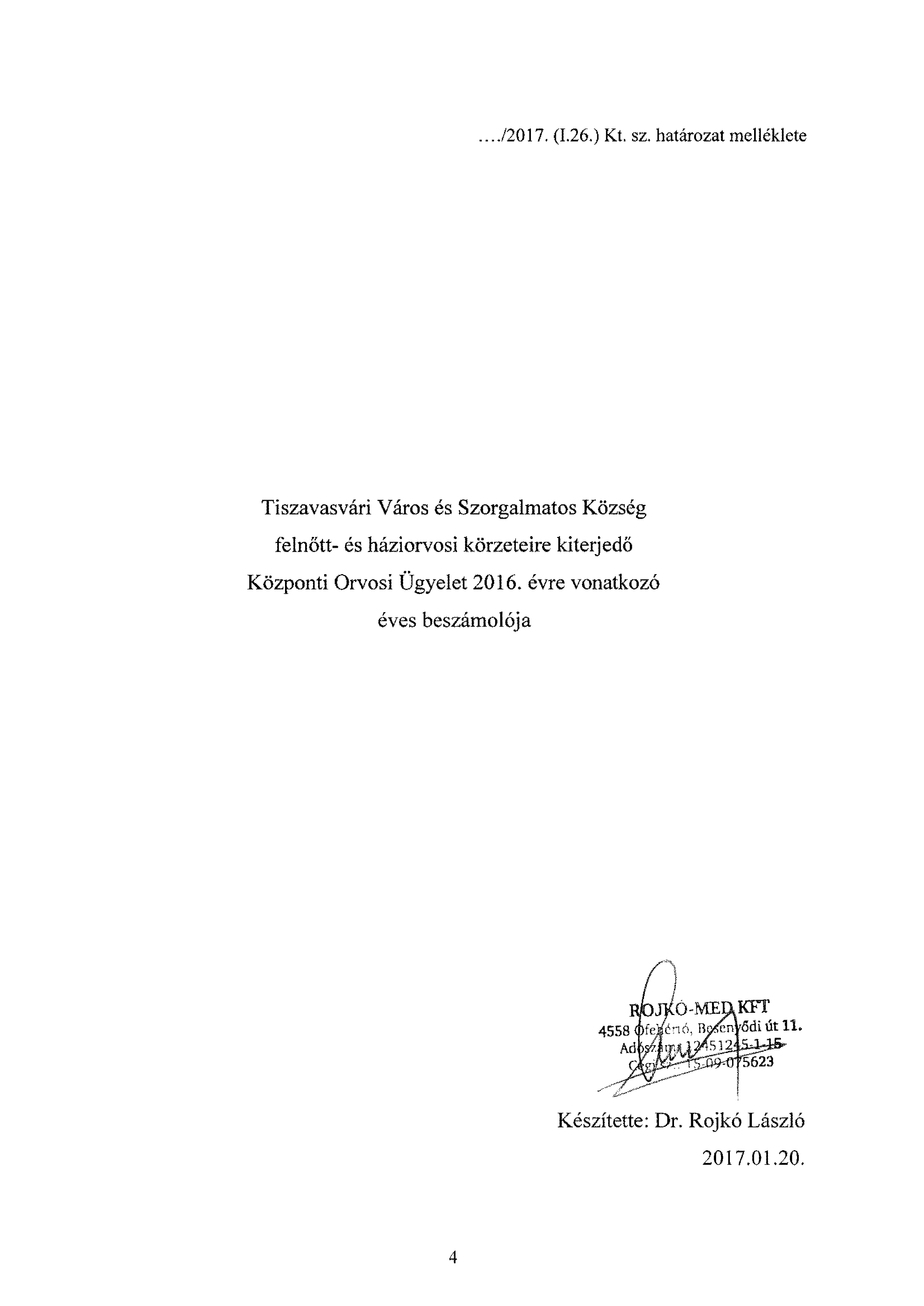 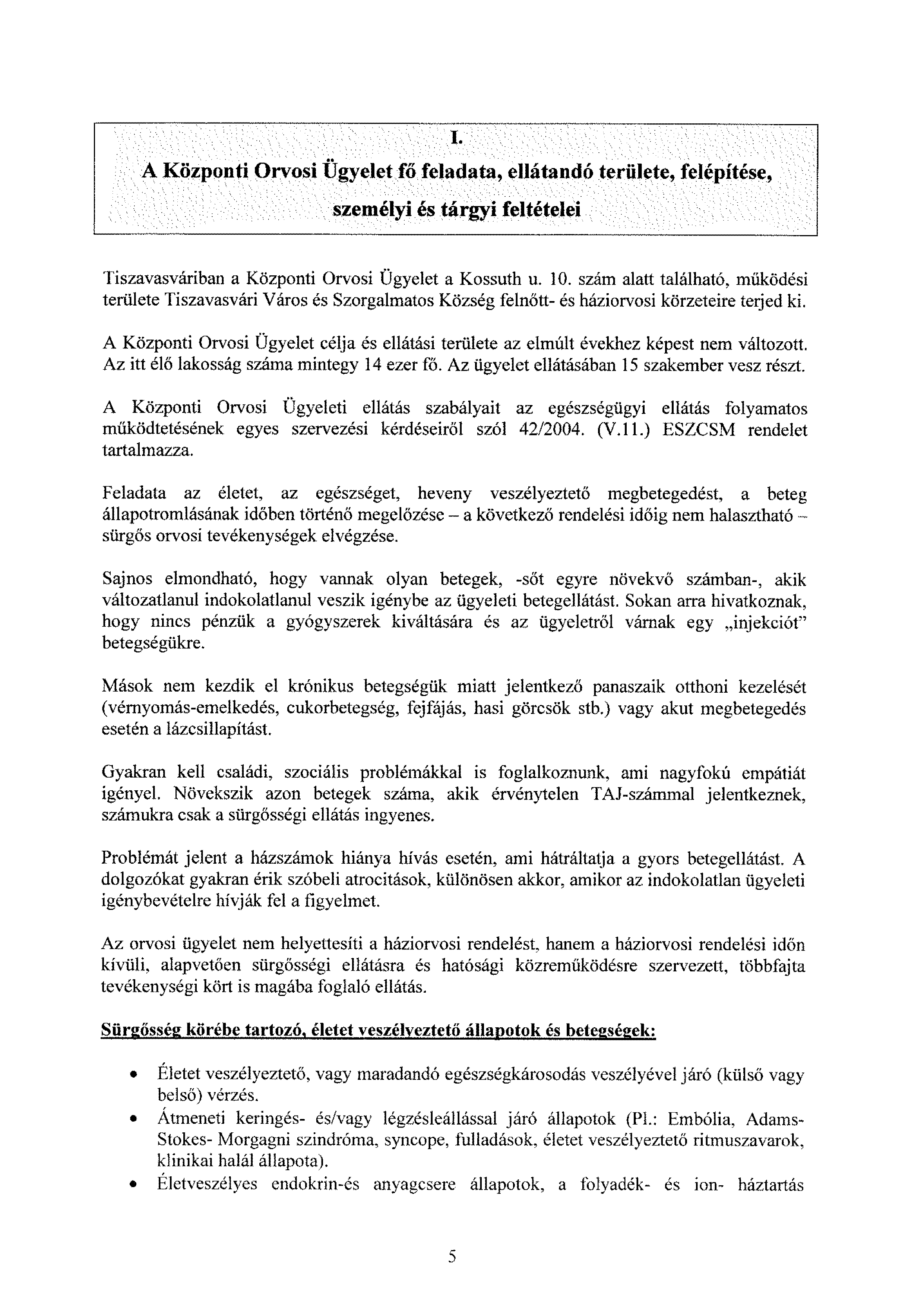 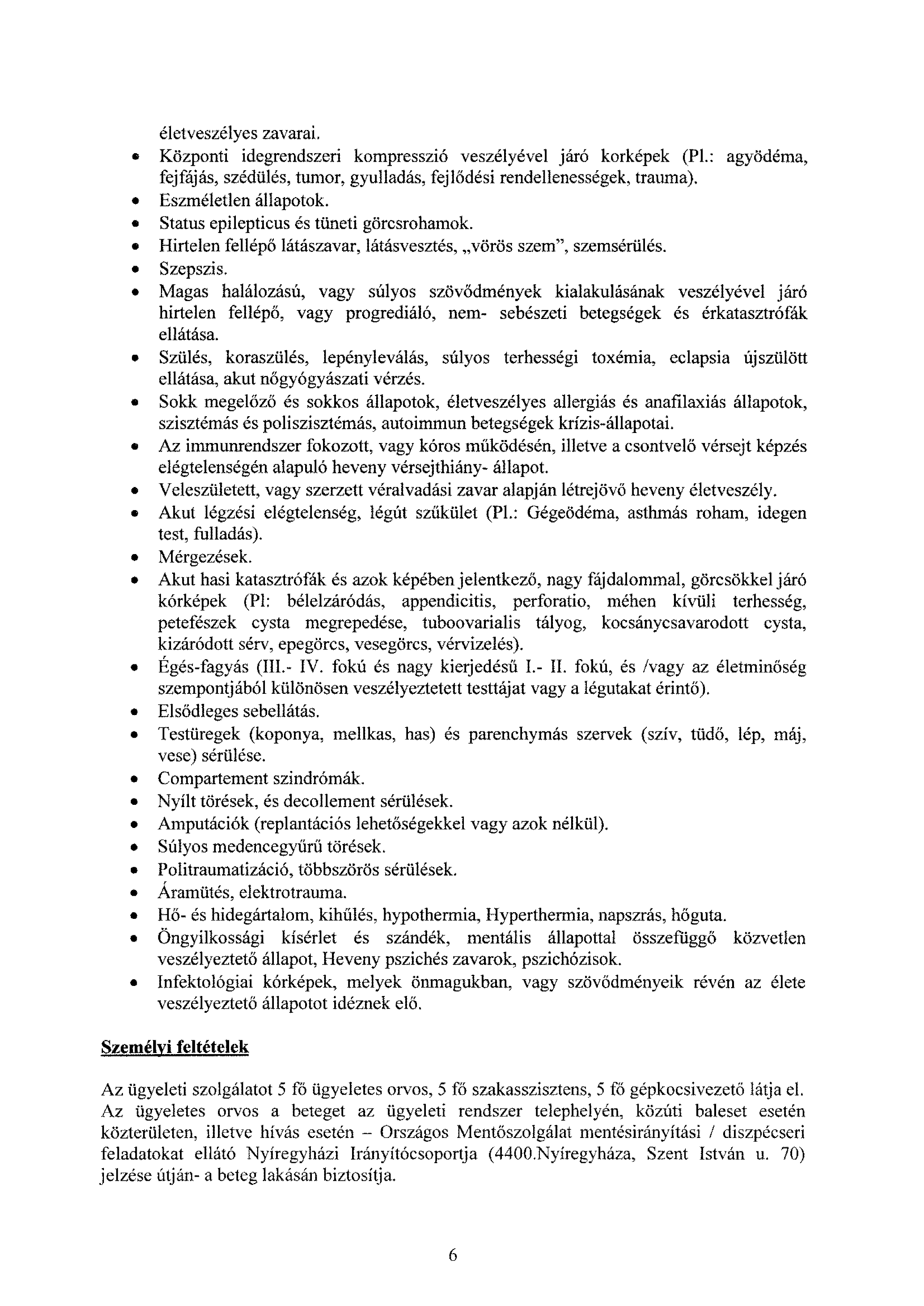 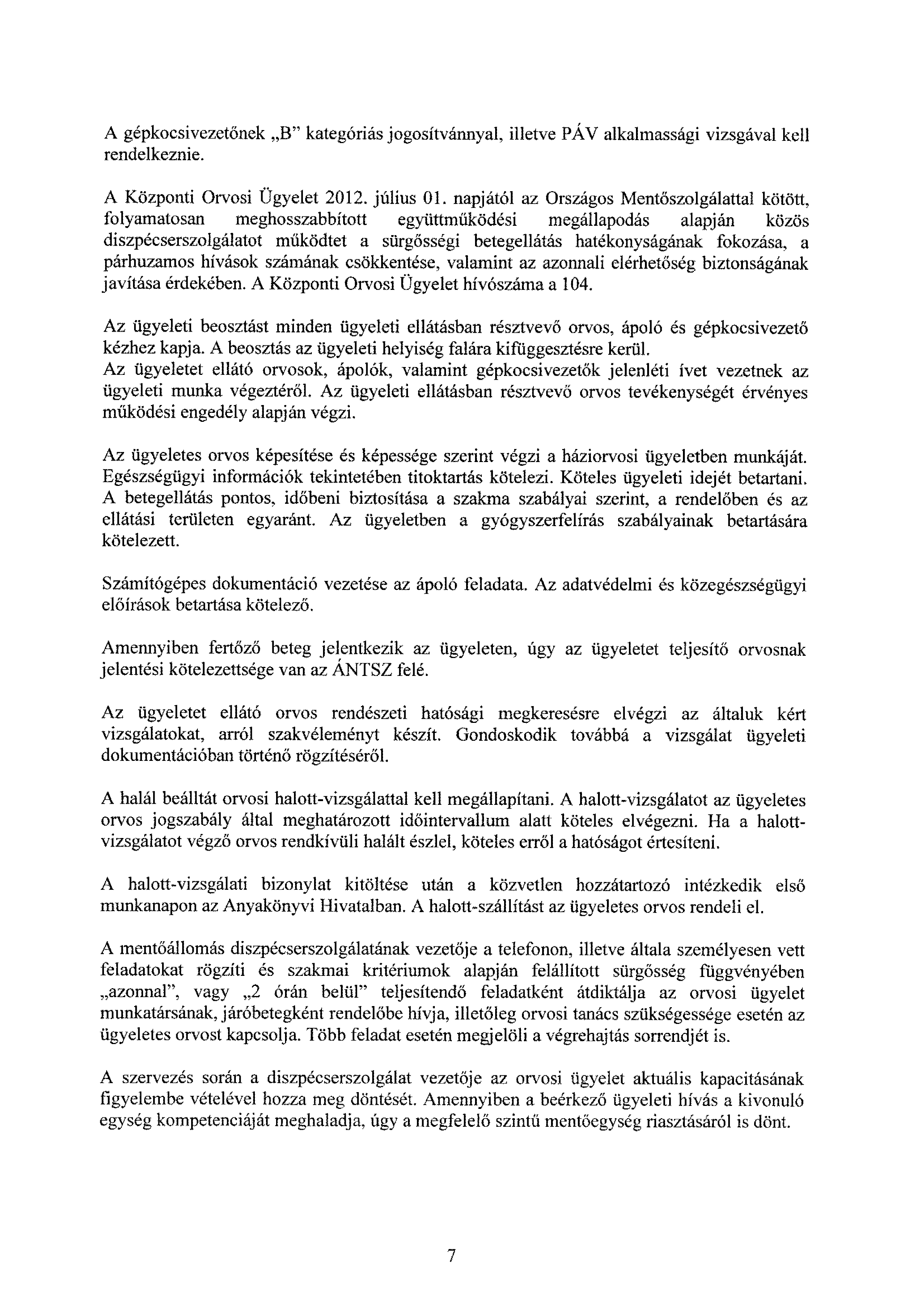 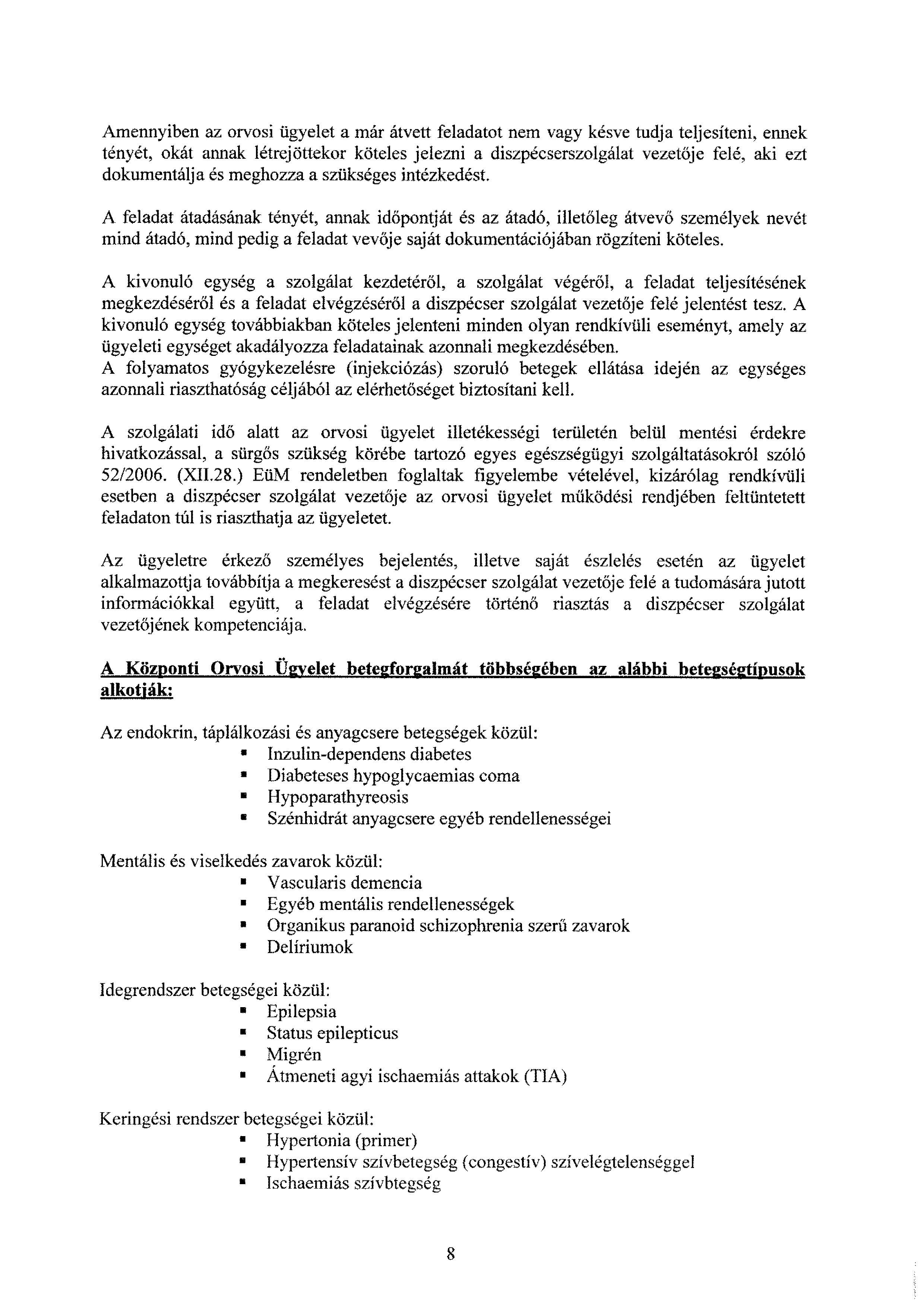 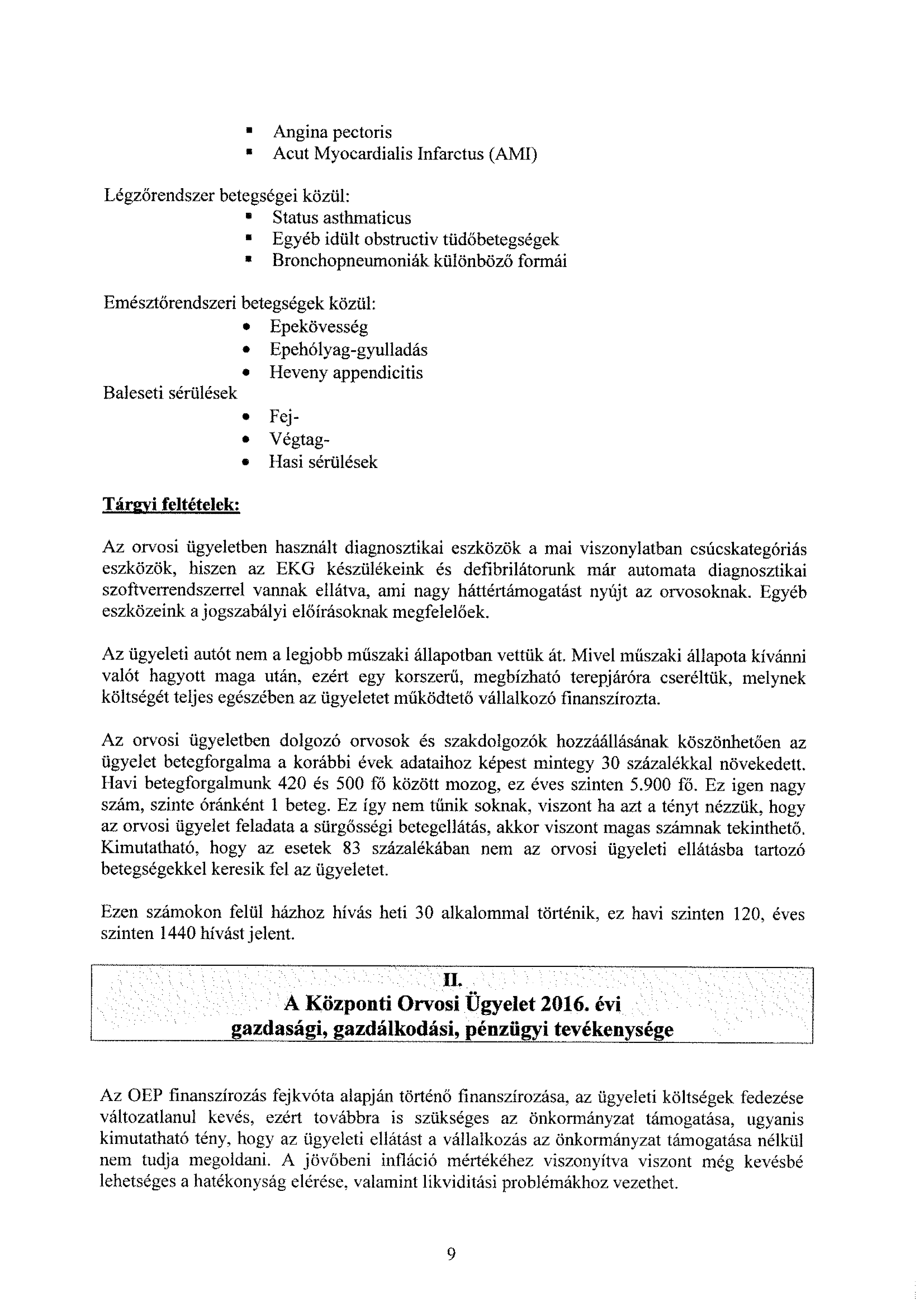 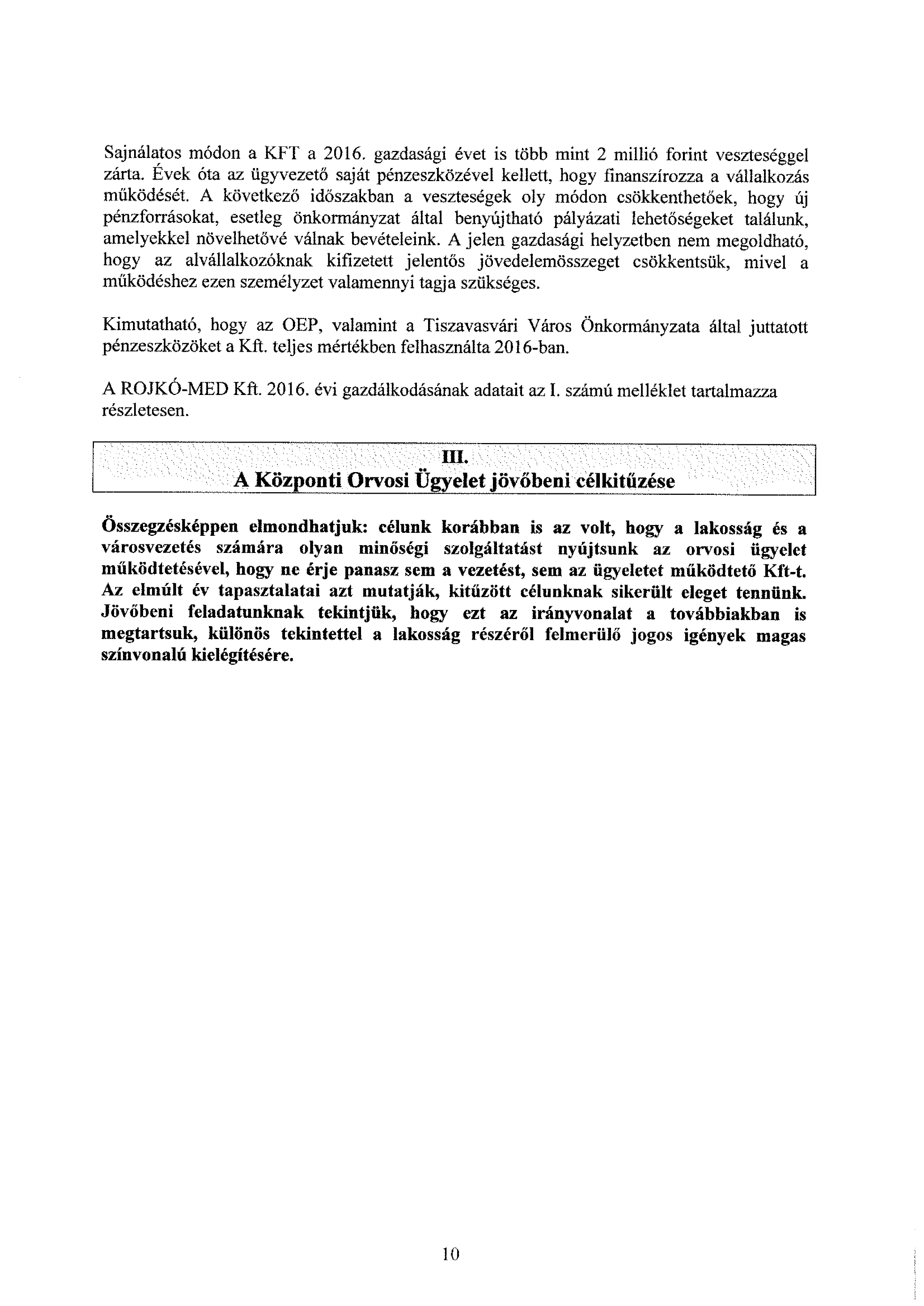 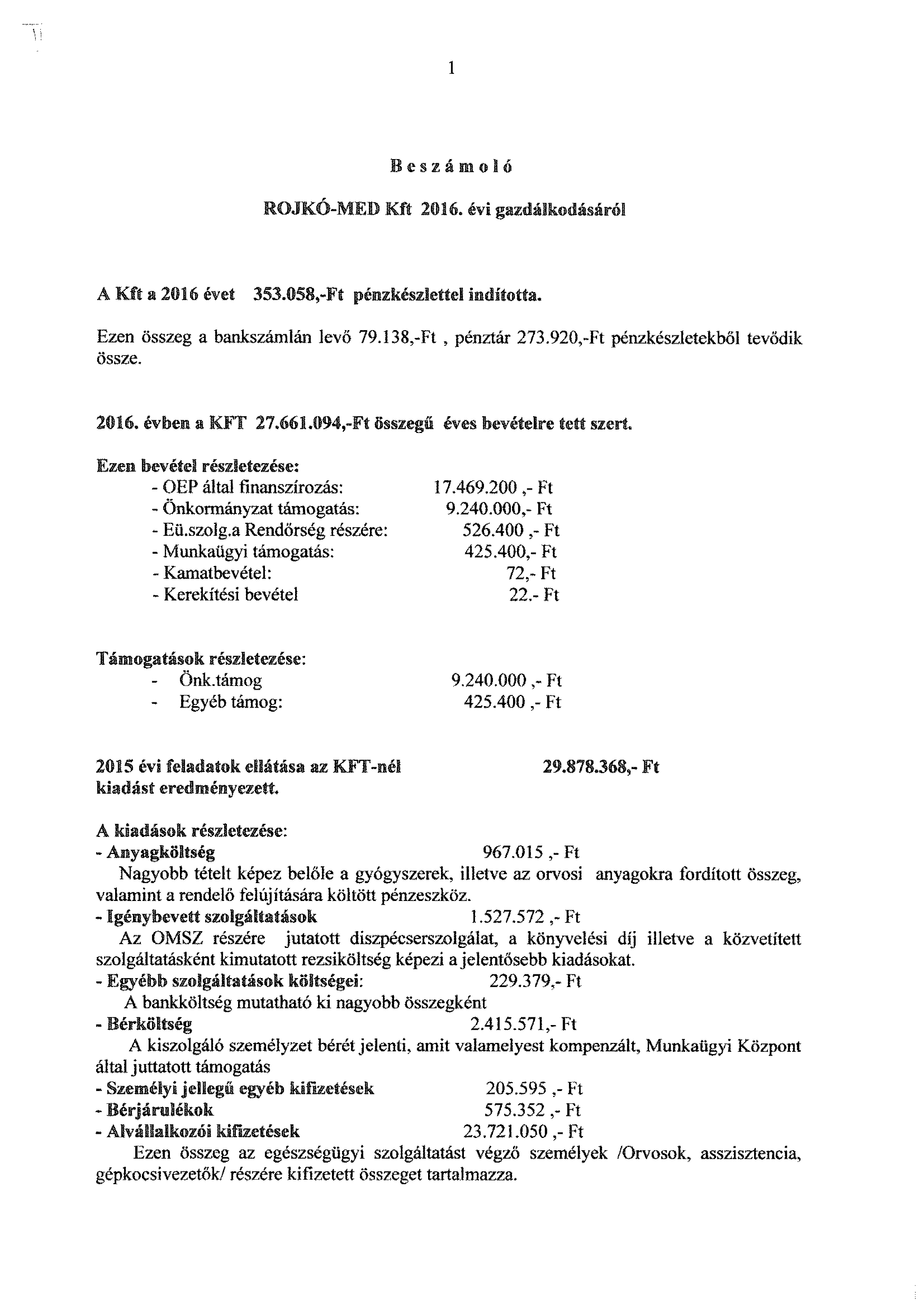 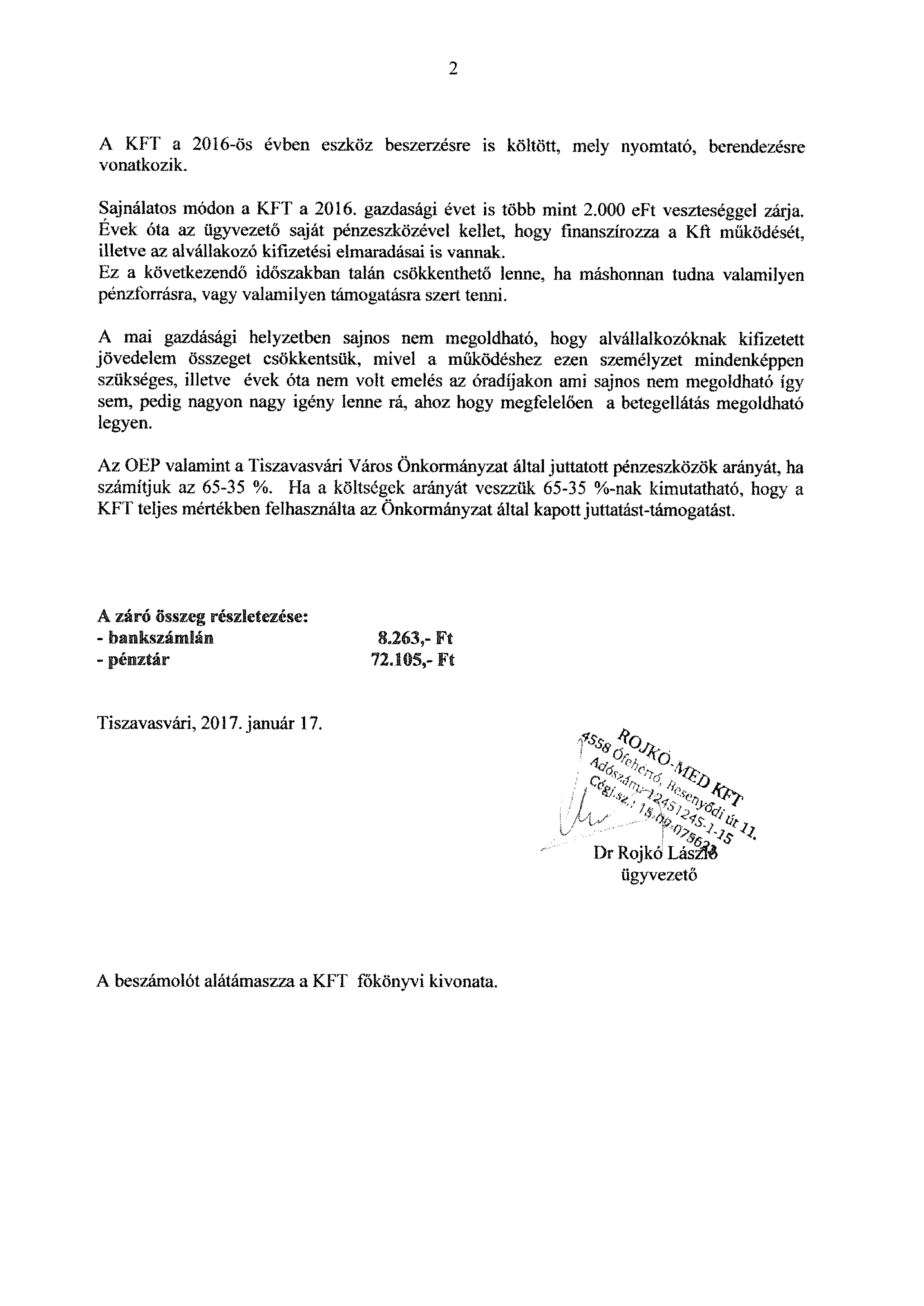 